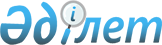 "2011-2013 жылдарға арналған аудандық бюджет туралы" 2010 жылғы 28 желтоқсандағы N 27/2-IV шешімге өзгерістер енгізу туралы
					
			Күшін жойған
			
			
		
					Шығыс Қазақстан облысы Бесқарағай аудандық мәслихатының 2011 жылғы 30 қыркүйектегі N 34/4-IV шешімі. Шығыс Қазақстан облысы Әділет департаментінің Бесқарағай ауданындағы Әділет басқармасында 2011 жылғы 4 қазанда N 5-7-98 тіркелді. Күші жойылды - Шығыс Қазақстан облысы Бесқарағай аудандық мәслихатының 2011 жылғы 21 желтоқсандағы N 38/7-IV шешімімен

      Ескерту. Күші жойылды - Шығыс Қазақстан облысы Бесқарағай аудандық мәслихатының 2011.12.21 N 38/7-IV шешімімен.

      

      Қазақстан Республикасының 2008 жылғы 4 желтоқсандағы Бюджет кодексінің 109-бабына, Қазақстан Республикасының 2001 жылғы 23 қаңтардағы «Қазақстан Республикасындағы жергілікті мемлекеттік басқару және өзін-өзі басқару туралы» Заңының 6-бабының 1-тармағының 1) тармақшасына, Шығыс Қазақстан облыстық мәслихатының «2011-2013 жылдарға арналған облыстық бюджет туралы» 2010 жылғы 24 желтоқсандағы № 26/310-IV шешімге өзгерістер енгізу туралы» 2011 жылғы 27 қыркүйектегі № 32/379-IV (нормативтік құқықтық актілерді мемлекеттік тіркеу Тізілімінде 2011 жылғы 27 қыркүйекте 2555 нөмірімен тіркелген) шешіміне сәйкес, Бесқарағай аудандық мәслихаты ШЕШТІ:



      1. «2011-2013 жылдарға арналған аудандық бюджет туралы» 2010 жылғы 28 желтоқсандағы № 27/2-IV шешіміне (нормативтік құқықтық актілерді мемлекеттік тіркеу Тізілімінде 5-7-88 нөмірімен тіркелген, 2011 жылғы 19, 22 қаңтардағы «Бесқарағай тынысы» газетінің № 6, 7 сандарында жарияланған) шешіміне келесі өзгерістер енгізілсін:

      1 тармақтағы:

      1) тармақша келесі редакцияда мазмұндалсын:

      кірістер - 1817470,0 мың теңге, оның ішінде:

      салықтық түсімдер бойынша – 235800,0 мың теңге;

      салықтық емес түсімдер – 3692,0 мың теңге;

      негізгі капиталды сатудан түсетін түсімдер – 11000,0 мың теңге;

      трансферттердің түсімдері – 1566978,0 мың теңге;

      2) тармақша келесі редакцияда мазмұндалсын:

      шығындар – 1828058,9 мың теңге;

      3) тармақша келесі редакцияда мазмұндалсын:

      таза бюджеттік несие беру – 11043,0 мың теңге, оның ішінде.

      бюджеттік несиелер – 11340,0 мың теңге;

      бюджеттік несиелерді өтеу – 297,0 мың теңге;

      5) тармақша келесі редакцияда мазмұндалсын:

      бюджет тапшылығы (профицит) – -21631,9 мың теңге;

      6) тармақша келесі редакцияда мазмұндалсын:

      бюджет тапшылығын қаржыландыру (профицитті пайдалану) – 21631,9 мың теңге;



      2011 жылға арналған аудандық бюджетте республикалық бюджеттен мақсатты ағымды трансферттердің көбеюі қарастырылғаны ескерілсін, оның ішінде:

      ауылдық елді мекендер сала мамандарын әлеуметтік қолдау шараларын іске асыру үшін берілетін бюджеттік кредиттерге 3719,0 мың теңге сома;



      2011 жылға арналған аудандық бюджетте облыстық бюджеттен мақсатты ағымды трансферттердің көбеюі қарастырылғаны ескерілсін, оның ішінде:

      облыстың алдында сіңірген еңбегі үшін зейнеткерлерге материалдық көмек көрсетуге 6,0 мың теңге сома;

      жоғарғы оқу орындарындағы төмен қамтамасыз етілген отбасылардың балаларын оқыту үшін (оқытудың бағасы, стипендия, жатақханада тұру) 3800,0 мың теңге сома;

      "Бесқарағай а. Больше-Владимировская ОМ" ММ мектебінің ғимаратын ағымдағы жөндеуге және аумағын абаттандыруға 9130,0 мың теңге сома;

      Бесқарағай а. Сейфуллин көшесіндегі Тәуелсіздік көш. бұрышындағы тротуар кеспе ағашы мен автомобиль тұрағын жайластыруға 13240,0 мың теңге сома;



      2011 жылға арналған аудандық бюджетте облыстық бюджеттен мақсатты ағымды трансферттердің азаюы ескерілсін, оның ішінде:

      Қазақстан Республикасы алдында сіңірген еңбегі үшін зейнеткерлерге материалдық көмек көрсетуге 6,0 мың теңге сома;

      «Алтын алқа», «Күміс алқа» белгілерімен марапатталған немесе бұрын «Батыр-ана» атағын алған немесе 1,2 дәрежелі «Ана даңқы» орденімен марапатталған көп балалы аналарға бір жолғы материалдық көмек көрсету үшін 30,0 мың теңге сома.



      2. Осы шешім 2011 жылғы 1 қаңтардан бастап қолданысқа енгізіледі.

      

      

      Сессия төрағасы,

      Бесқарағай аудандық

      мәслихатының хатшысы                             Ж. МАРАЛОВ

      Бесқарағай аудандық мәслихатының

      2011 жылғы 30 қыркүйектегі

      № 34/4-IV шешіміне

      1 қосымша      Бесқарағай аудандық мәслихатының

      2010 жылғы 28 желтоқсандағы

      № 27/2-IV шешіміне

      1 қосымша 

      2011 жылға арналған аудандық бюджет

      Бесқарағай аудандық мәслихатының

      2011 жылғы 30 қыркүйектегі

      № 34/4-IV шешіміне

      2 қосымша

      Бесқарағай аудандық мәслихатының

      2010 жылғы 28 желтоқсандағы

      № 27/2-IV шешіміне

      2 қосымша 

2011 жылға арналған аудандық бюджетті орындау барысындағы секвестерлеуге жатпайтын бюджеттік бағдарламалардың тізбесі

      Бесқарағай аудандық мәслихатының

      2011 жылғы 30 қыркүйектегі

      № 34/4-IV шешіміне

      3 қосымша      Бесқарағай аудандық мәслихатының

      2010 жылғы 28 желтоқсандағы

      № 27/2-IV шешіміне

      3 қосымша 

      2012 жылға арналған аудандық бюджет

      Бесқарағай аудандық мәслихатының

      2011 жылғы 30 қыркүйектегі

      № 34/4-IV шешіміне

      4 қосымша

      Бесқарағай аудандық мәслихатының

      2010 жылғы 28 желтоқсандағы

      № 27/2-IV шешіміне

      4 қосымша 

      2013 жылға арналған аудандық бюджет
					© 2012. Қазақстан Республикасы Әділет министрлігінің «Қазақстан Республикасының Заңнама және құқықтық ақпарат институты» ШЖҚ РМК
				санатСыныпішкі

сыныперек

шелікА Т А У ЫСома

(мың теңге)1. Түсiмдер1817470Түскен кiрiстер2504921Салықтық түсiмдер2358001Табыс салығы947372Жеке табыс салығы947371Төлем көзiнен салық салынатын табыстардан ұсталатын жеке табыс салығы814862Төлем көзiнен салық салынбайтын табыстардан ұсталатын жеке табыс салығы122183Қызметін бiржолғы талон бойынша жүзеге асыратын жеке тұлғалардан алынатын жеке табыс салығы9954Төлем көзінен салық салынатын шетелдік азаматтар табыстарынан ұсталатын жеке табыс салығы383Әлеуметтiк салық839131Әлеуметтiк салық839131Әлеуметтiк салық839134Меншiкке салынатын салықтар531001Мүлiкке салынатын салықтар278461Заңды тұлғалардың және жеке кәсіпкерлердің мүлкіне салынатын салық254002Жеке тұлғалардың мүлкіне салынатын салық24463Жер салығы34272Елдi мекендер жерлерiне жеке тұлғалардан алынатын жер салығы23343Өнеркәсiп, көлiк, байланыс, қорғаныс жеріне және ауыл шаруашылығына арналмаған өзге де жерге салынатын жер салығы1288Елді мекендер жерлеріне заңды тұлғалардан, жеке кәсіпкерлерден, жеке нотариустар мен адвокаттардан алынатын жер салығы9654Көлiк құралдарына салынатын салық194351Заңды тұлғалардан көлiк құралдарына салынатын салық3672Жеке тұлғалардан көлiк құралдарына салынатын салық190685Бiрыңғай жер салығы23921Бiрыңғай жер салығы23925Тауарларға, жұмыстарға және қызметтерге салынатын iшкi салықтар29062Акциздер92696Заңды және жеке тұлғалар бөлшек саудада өткізетін, сондай-ақ өзінің өндірістік мұқтаждарына пайдаланылатын бензин (авиациялықты қоспағанда)88197Заңды және жеке тұлғаларға бөлшек саудада өткізетін, сондай-ақ өзінің өндірістік мұқтаждарына пайдаланылатын дизель отыны453Табиғи және басқа ресурстарды пайдаланғаны үшiн түсетiн түсiмдер16515Жер учаскелерін пайдаланғаны үшін төлем1654Кәсiпкерлiк және кәсiби қызметтi жүргiзгенi үшiн алынатын алымдар18051Жеке кәсіпкерлерді мемлекеттік тіркегені үшін алынатын алым1422Жекелеген қызмет түрлерiмен айналысу құқығы үшiн алынатын лицензиялық алым8403Заңды тұлғаларды мемлекеттiк тiркегенi және филиалдар мен өкiлдiктердi есептiк тiркегенi үшiн алынатын алым 805Жылжымалы мүлікті кепілдікке салуды мемлекеттік тіркегені және кеменiң немесе жасалып жатқан кеменiң ипотекасы үшін алынатын алым6714Көлік құралдарын мемлекеттiк тiркегені үшін алым9718Жылжымайтын мүлiкке және олармен мәміле жасау құқығын мемлекеттік тіркегені үшін алынатын алым54020Жергілікті маңызы бар және елді мекендердегі жалпы пайдаланудағы автомобиль жолдарының бөлу жолағында сыртқы (көрнекі) жарнамаларды орналастырғаны үшін алынатын төлем395Құмар ойын бизнеске салық102Тіркелген салық108Заңдық мәнді іс-әрекеттерді жасағаны және (немесе) оған уәкілеттігі бар мемлекеттік органдар немесе лауазымды адамдар құжаттар бергені үшін алынатын міндетті төлемдер11441Мемлекеттiк баж11442Сотқа берілетін талап арыздардан, ерекше өндірістегі істер бойынша арыздардан (шағымдардан), жүгіну шағымдарынан, атқару парағының көшірмесін беру туралы мәселе бойынша сот анықтамасына жеке шағымдардан, сот бұйрығын шығару туралы арыздардан, сондай-ақ соттың шет ел соттары мен тәрелік соттарының шешімдері бойынша атқару парақтарын, құжаттардың көшірмелерін (телнұсқаларын) бергені үшін алынатын мемлекеттік баж2914Азаматтық хал актілерін тіркегені, азаматтарға азаматтық хал актілерін тіркегені туралы қайта куәліктер бергені үшін, сондай-ақ туу, неке, некені бұзу, өліу туралы актілердің жазбаларын өзгерту, толықтыру, түзету мен қалпына келтіруге байланысты куәліктерді бергені үшін алынатын мемлекеттік баж4405Шет елге баруға және Қазақстан Республикасына басқа мемлекеттерден адамдарды шақыруға құқық беретін құжаттарды ресімдегені үшін, сондай-ақ осы құжаттарға өзгерістер енгізгені үшін алынатын мемлекеттiк баж637Қазақстан Республикасы азаматтығын алу, Қазақстан Республикасы азаматтығын қалпына келтіру және Қазақстан Республикасы азаматтығын тоқтату туралы құжаттарды ресімдегені үшін алынатын мемлекеттік баж158Тұрғылықты жерін тіркегені үшін алынатын мемлекеттік баж1869Аң аулау құқығына рұқсат берілгені үшін алынатын мемлекеттік баж2010Жеке және заңды тұлғалардың азаматтық, қызметтік қаруының (аңшылық суық қаруды, белгі беретін қаруды, ұңғысыз атыс қаруын, механикалық шашыратқыштарды, көзден жас ағызатын немесе тітіркендіретін заттар толтырылған аэрозольді және басқа құрылғыларды, үрлемелі қуаты 7,5 Дж-дан аспайтын пневматикалық қаруды қоспағанда және калибрі 4,5 мм-ге дейінгілерін қоспағанда) әрбір бірлігін тіркегені және қайта тіркегені үшін алынатын мемлекеттік баж1012Қаруды және оның оқтарын сақтауға немесе сақтау мен алып жүруге, тасымалдауға, Қазақстан Республикасының аумағына әкелуге және Қазақстан Республикасынан әкетуге рұқсат бергені үшін алынатын мемлекеттік баж3521Тракторшы-машинистің куәлігі берілгені үшін алынатын мемлекеттік баж842Салықтық емес түсiмдер36921Мемлекеттік меншіктен түсетін кiрiстер1475Мемлекет меншігіндегі мүлікті жалға беруден түсетін кірістер1474Коммуналдық меншіктегі мүлікті жалдаудан түсетін кірістер1472Мемлекеттік бюджеттен қаржыландырылатын мемлекеттік мекемелердің тауарларды (жұмыстарды, қызметтерді) өткізуінен түсетін түсімдер20421Мемлекеттік бюджеттен қаржыландырылатын мемлекеттік мекемелердің тауарларды (жұмыстарды, қызметтерді) өткізуінен түсетін түсімдер20422Жергілікті бюджеттен қаржыландырылатын мемлекеттік мекемелер көрсететін қызметтерді сатудан түсетін түсімдер20426Басқа да салықтық емес түсiмдер15031Басқа да салықтық емес түсiмдер15037Бұрын жергілікті бюджеттен алынған, пайдаланылмаған қаражаттардың қайтарылуы139Жергіліктік бюджетке түсетін салықтық емес басқа да түсімдер14903Негізгі капиталды сатудан түсетiн түсiмдер110003Жердi және материалдық емес активтердi сату110001Жердi сату110001Жер учаскелерін сатудан түсетiн түсiмдер110004Трансферттердің түсімдері15669782Мемлекеттiк басқарудың жоғары тұрған органдарынан түсетiн трансферттер15669782Облыстық бюджеттен түсетiн трансферттер2542061Ағымдағы нысаналы трансферттер1782062Нысаналы даму трансферттері760003Субвенциялар13127725Бюджеттік кредиттерді өтеу2971Бюджеттік кредиттерді өтеу2971Мемлекеттік бюджеттен берілген бюджеттік кредиттерді өтеу29713Жеке тұлғаларға жергілікті бюджеттен берілген бюджеттік кредиттерді өтеу2977Қарыздар түсімі113401Мемлекеттік ішкі қарыздар113402Қарыз алу келісім-шарттары113403Ауданның (облыстық маңызы бар қаланың) жергілікті атқарушы органы алатын қарыздар11340функ

ция

нал

дық

топТар

мақ

шаМеке

месібағ

дар

ламаА Т А У ЫСома

(мың теңге)ІІ. Шығындар1828058,901Жалпы сипаттағы мемлекеттiк қызметтер2170151Мемлекеттiк басқарудың жалпы функцияларын орындайтын өкiлдi, атқарушы және басқа органдар194223112Аудан (облыстық маңызы бар қала) мәслихатының аппараты18119001Аудан (облыстық маңызы бар қала) мәслихатының қызметiн қамтамасыз ету17579003Мемлекеттік органдарды құрделі шығындары540122Аудан (облыстық маңызы бар қала) әкiмінің аппараты63204001Аудан (облыстық маңызы бар қала) әкімінің қызметін қамтамасыз ету жөніндегі қызметтер55959002Ақпараттық жүйелер құру541003Мемлекеттік органдарды құрделі шығындары6704123Қаладағы аудан, аудандық маңызы бар қала, кент, аул (село), ауылдық (селолық) округ әкімінің аппараты112900001Қаладағы аудан, аудандық маңызы бар қаланың, кент, ауыл (село), ауылдық (селолық) округ әкімінің қызметін қамтамасыз ету жөніндегі қызметтер90390022Мемлекеттік органдарды құрделі шығындары21498024Ақпараттық жүйелер құру10122Қаржылық қызмет721461Ауданның (облыстық маңызы бар қаланың) экономика, қаржы және кәсіпкерлік бөлімі721005Салық салу мақсатында мүлікті бағалауды жүргізу202006Біржолғы талондарды беру жөніндегі жұмысты және біржолғы талондарды іске асырудан сомаларды жинаудың толықтығын қамтамасыз етуді ұйымдастыру489007Коммуналдық меншікті жекешелендіруді ұйымдастыру305Жоспарлау және статистикалық қызмет22071461Ауданның (облыстық маңызы бар қаланың) экономика, қаржы және кәсіпкерлік бөлімі22071001Экономикалық саясатты, мемлекеттік жоспарлау жүйесін қалыптастыру және дамыту және ауданды, аудандық бюджетті орындау және коммуналдық меншікті (облыстық маңызы бар қаланы) басқару саласындағы мемлекеттік саясатты іске асыру жөніндегі қызметтер21567002Ақпараттық жүйелер құру504003Мемлекеттік органдарды құрделі шығындары002Қорғаныс72771Әскери мұқтаждар5167122Аудан (облыстық маңызы бар қала) әкiмінің аппараты5167005Жалпыға бірдей әскери міндетті атқару шеңберіндегі іс-шаралар51672Төтенше жағдайлар жөнiндегi жұмыстарды ұйымдастыру2110122Аудан (облыстық маңызы бар қала) әкiмінің аппараты2110006Аудан (облыстық маңызы бар қала) ауқымындағы төтенше жағдайлардың алдын алу мен оларды жою211004Бiлiм беру10814391Мектепке дейiнгi тәрбие және оқыту6322471Ауданның (облыстық маңызы бар қаланың) білім, дене шынықтыру және спорт бөлімі6322025Мектеп мұғалімдеріне және мектепке дейінгі ұйымдардың тәрбиешілеріне біліктілік санаты үшін қосымша ақы көлемін ұлғайту63222Бастауыш, негiзгi орта және жалпы орта бiлiм беру1044567471Ауданның (облыстық маңызы бар қаланың) білім, дене шынықтыру және спорт бөлімі1044567004Жалпы бiлiм беру1029365005Балалар үшін қосымша білім беру152029Бiлiм беру саласындағы өзге де қызметтер30550471Ауданның (облыстық маңызы бар қаланың) білім, дене шынықтыру және спорт бөлімі26813009Ауданның (облыстық маңызы бар қаланың) мемлекеттік білім беру мекемелер үшін оқулықтар мен оқу-әдістемелік кешендерді сатып алу және жеткізу11460010Аудандық (қалалалық) ауқымдағы мектеп олимпиадаларын және мектептен тыс іс-шараларды өткiзу288020Жетім сәбиді (жетім балаларды) және ата-анасының қамқорлығынсыз қалған сәбиді (балаларды) асырап бағу үшін қамқоршыларға (қорғаншыларға) ай сайын ақша қаражаттарын төлеуге9951023Үйде оқитын мүгедек балаларды жабдықтармен, бағдарламалық қамтыммен қамтамасыз етуге5114472Ауданның (облыстық маңызы бар қаланың) құрылыс, сәулет және қала құрылысы бөлімі3737037Білім беру объектілерін салу және реконструкциялау373706Әлеуметтiк көмек және әлеуметтiк қамсыздандыру1615472Әлеуметтiк көмек141649451Ауданның (облыстық маңызы бар қаланың) жұмыспен қамту және әлеуметтік бағдарламалар бөлімі141649002Еңбекпен қамту бағдарламасы22877004Ауылдық жерлерде тұратын денсаулық сақтау, білім беру, әлеуметтік қамтамасыз ету, мәдениет және спорт мамандарына отын сатып алуға Қазақстан Республикасының заңнамасына сәйкес әлеуметтік көмек көрсету7220005Мемлекеттік атаулы әлеуметтік көмек16297006Тұрғын үй көмегі2600007Жергілікті өкілетті органдардың шешімі бойынша мұқтаж азаматтардың жекелеген топтарына әлеуметтік көмек43707010Үйден тәрбиеленіп оқытылатын мүгедек балаларды материалдық қамтамасыз ету4892014Мұқтаж азаматтарға үйде әлеуметтiк көмек көрсету2476001618 жасқа дейінгі балаларға мемлекеттік жәрдемақылар11913017Мүгедектерді оңалту жеке бағдарламасына сәйкес, мұқтаж мүгедектерді міндетті гигиеналық құралдармен қамтамасыз етуге, және ымдау тілі мамандарының, жеке көмекшілердің қызмет көрсету1493023Жұмыспен қамту орталықтарының қызметін қамтамасыз ету58909Әлеуметтік көмек және әлеуметтік қамтамасыз ету салаларындағы өзге де қызметтер19898451Ауданның (облыстық маңызы бар қаланың) жұмыспен қамту және әлеуметтік бағдарламалар бөлімі19898001Жергілікті деңгейде халық үшін әлеуметтік бағдарламаларды жұмыспен қамтуды қамтамасыз етуді іске асыру саласындағы мемлекеттік саясатты іске асыру жөніндегі қызметтер17774011Жәрдемақыларды және басқа да әлеуметтік төлемдерді есептеу, төлеу және жеткізу бойынша қызметтерге ақы төлеу1280012Ақпараттық жүйелер құру247021Мемлекеттік органдарды құрделі шығындары59707Тұрғын үй–коммуналдық шаруашылық89353,21Тұрғын үй шаруашылығы15330123Қаладағы аудан, аудандық маңызы бар қала, кент, аул (село), ауылдық (селолық) округ әкімінің аппараты1330007Аудандық маңызы бар қаланың, кенттің, ауылдың (селоның), ауылдық (селолық) округтің мемлекеттік тұрғын үй қорының сақталуын ұйымдастыру1330472Ауданның (облыстық маңызы бар қаланың) құрылыс, сәулет және қала құрылысы бөлімі14000018Жұмыспен қамту 2020 бағдарламасы шеңберінде инженерлік коммуникациялық инфрақұрылымдардың дамуы140002Коммуналдық шаруашылық44383458Ауданның (облыстық маңызы бар қаланың) тұрғын үй-коммуналдық шаруашылығы, жолаушылар көлігі және автомобиль жолдары бөлімі11000012Сумен жабдықтау және су бөлу жүйесінің қызмет етуі11000472Ауданның (облыстық маңызы бар қаланың) құрылыс, сәулет және қала құрылысы бөлімі33383006Сумен жабдықтау жүйесін дамыту333833Елдi-мекендердi көркейту29640,2123Қаладағы аудан, аудандық маңызы бар қала, кент, ауыл (село), ауылдық (селолық) округ әкімінің аппараты21460,2008Елді мекендерде көшелерді жарықтандыру11502,2009Елді мекендердің санитариясын қамтамасыз ету6295011Елді мекендерді абаттандыру мен көгалдандыру3663458Ауданның (облыстық маңызы бар қаланың) тұрғын үй-коммуналдық шаруашылығы, жолаушылар көлігі және автомобиль жолдары бөлімі8180015Елді мекендерде көшелерді жарықтандыру5000016Елді мекендердің санитариясын қамтамасыз ету1980018Елді мекендерді абаттандыру мен көгалдандыру120008Мәдениет, спорт, туризм және ақпараттық кеңiстiк861371Мәдениет саласындағы қызмет36679478Ауданның (облыстық маңызы бар қаланың) ішкі саясат бөлімі, мәдениет және тілдерді дамыту бөлімі36679009Мәдени-демалыс жұмысын қолдау366792Спорт6300471Ауданның (облыстық маңызы бар қаланың) білім, дене шынықтыру және спорт бөлімі6300014Аудандық (облыстық маңызы бар қалалық) деңгейде спорттық жарыстар өткiзу1864015Әртүрлi спорт түрлерi бойынша аудан (облыстық маңызы бар қала) құрама командаларының мүшелерiн дайындау және олардың облыстық спорт жарыстарына қатысуы4436472Ауданның (облыстық маңызы бар қаланың) құрылыс, сәулет және қала құрылысы бөлімі0008Спорт объектілерін дамыту03Ақпараттық кеңiстiк25896478Ауданның (облыстық маңызы бар қаланың) ішкі саясат бөлімі, мәдениет және тілдерді дамыту бөлімі25896005Газеттер мен журналдар арқылы мемлекеттік ақпараттық саясат жүргізу5240007Аудандық (қалалық) кiтапханалардың жұмыс iстеуi14479008Мемлекеттік тілді және Қазақстан халықтарының басқа да тілдерін дамыту61779Мәдениет, спорт, туризм және ақпараттық кеңістiктi ұйымдастыру жөнiндегi өзге де қызметтер17262478Ауданның (облыстық маңызы бар қаланың) ішкі саясат бөлімі, мәдениет және тілдерді дамыту бөлімі17262001Жергілікті деңгейде ақпарат, мәдениет және тілдерді дамытуда мемлекеттілікті нығайту және азаматтардың әлеуметтік сенімділігін қалыптастыру саласында мемлекеттік саясатты іске асыру жөніндегі қызметтер13486003Мемлекеттік органдарды құрделі шығындары230004Жастар саясаты саласындағы өңірлік бағдарламаларды іске асыру354610Ауыл, су, орман, балық шаруашылығы, ерекше қорғалатын табиғи аумақтар, қоршаған ортаны және жануарлар дүниесін қорғау, жер қатынастары728891Ауыл шаруашылығы22392460Ауданның (облыстық маңызы бар қаланың) ауыл шаруашылығы, ветеринария және жер қатынастары бөлімі21076001Жергілікті деңгейде жер қатынастары, өнеркәсіп, ауыл шаруашылығы және ветеринарии саласындағы мемлекеттік саясатты іске асыру жөніндегі қызметтер17449005Мал көмінділерінің (биотермиялық шұңқырлардың) жұмыс істеуін қамтамасыз ету1500011Аудандық маңызы бар қалалардың, кенттердiң, ауылдардың (селолардың), ауылдық (селолық) округтердiң шекарасын белгiлеу кезiнде жүргiзiлетiн жерге орналастыру2127461Ауданның (облыстық маңызы бар қаланың) экономика, қаржы және кәсіпкерлік бөлімі1316099Республикалық бюджеттен берілетін нысаналы трансферттер есебінен ауылдық елді мекендер саласының мамандарын әлеуметтік қолдау шараларын іске асыру13162Су шаруашылығы32000472Ауданның (облыстық маңызы бар қаланың) құрылыс, сәулет және қала құрылысы бөлімі32000012Сумен жабдықтау жүйесін дамыту320009Ауыл, су, орман, балық шаруашылығы және қоршаған ортаны қорғау мен жер қатынастары саласындағы өзге де қызметтер18497460Ауданның (облыстық маңызы бар қаланың) ауыл шаруашылығы, ветеринария және жер қатынастары бөлімі18497015Эпизоотияға қарсы іс-шаралар жүргізу1849711Өнеркәсіп, сәулет, қала кұрылысы және кұрылыс қызметі164262Сәулет, қала кұрылысы және кұрылыс қызметі16426472Ауданның (облыстық маңызы бар қаланың) құрылыс, сәулет және қала құрылысы бөлімі16426001Құрылыс, сәулет және қала құрылысы бөлімінің қызметін қамтамасыз ету жөніндегі қызметтер10540002Ақпараттық жүйелер құру4286015Мемлекеттік органдарды құрделі шығындары160012Көлiк және коммуникация524971Автомобиль көлiгi52497123Қаладағы аудан, аудандық маңызы бар қала, кент, аул (село), ауылдық (селолық) округ әкімінің аппараты4104013Аудандық маңызы бар қалаларда, кенттерде, ауылдарда (селоларда), ауылдық (селолық) округтерде автомобиль жолдарының жұмыс істеуін қамтамасыз ету4104458Ауданның (облыстық маңызы бар қаланың) тұрғын үй-коммуналдық шаруашылығы, жолаушылар көлігі және автомобиль жолдары бөлімі48393023Автомобиль жолдарының жұмыс істеуін қамтамасыз ету4839313Басқалар431913Кәсiпкерлiк қызметтi қолдау және бәсекелестікті қорғау135461Ауданның (облыстық маңызы бар қаланың) экономика, қаржы және кәсіпкерлік бөлімі135024Кәсіпкерлік қызметті қолдау1359Басқалар43056451Ауданның (облыстық маңызы бар қаланың) жұмыспен қамту және әлеуметтік бағдарламалар бөлімі3900022«Бизнестің жол картасы – 2020» бағдарламасы шеңберінде жеке кәсіпкерлікті қолдауға жастар практикасын ұйымдастыруға3900458Ауданның (облыстық маңызы бар қаланың) тұрғын үй-коммуналдық шаруашылығы, жолаушылар көлігі және автомобиль жолдары бөлімі8597001Жергілікті деңгейде тұрғын үй-коммуналдық шаруашылығы, жолаушылар көлігі және автомобиль жолдары саласындағы мемлекеттік саясатты іске асыру жөніндегі қызметтер8481013Мемлекеттік органдарды құрделі шығындары116461Ауданның (облыстық маңызы бар қаланың) экономика, қаржы және кәсіпкерлік бөлімі19003011Ауданның (облыстық маңызы бар қаланың) жергілікті атқарушы органының резерві 3000012Заңды тұлғалардың жарғылық капиталын қалыптастыру немесе ұлғайту16003471Ауданның (облыстық маңызы бар қаланың) білім, дене шынықтыру және спорт бөлімі11556001Жергілікті деңгейде білім беру саласындағы мемлекеттік саясатты іске асыру жөніндегі қызметтер1155615Трансферттер287,71Трансферттер287,7461Ауданның (облыстық маңызы бар қаланың) экономика, қаржы және кәсіпкерлік бөлімі287,7015Нысаналы пайдаланылмаған (толық пайдаланылмаған) трансферттерді қайтару287,7III. Таза бюджеттік несие11043Бюджеттік несиелер1134010Ауыл, су, орман, балық шаруашылығы, ерекше қорғалатын табиғи аумақтар, қоршаған ортаны және жануарлар дүниесін қорғау, жер қатынастары113401Ауыл шаруашылығы11340461Ауданның (облыстық маңызы бар қаланың) экономика, қаржы және кәсіпкерлік бөлімі11340004Ауылдық елді мекендердің әлеуметтік саласының мамандарын әлеуметтік қолдау шараларын іске асыру үшін бюджеттік кредиттер113405Бюджеттік кредиттерді өтеу29701Бюджеттік кредиттерді өтеу 2971Мемлекеттік бюджеттен берілген бюджеттік кредиттерді өтеу297IV. Қаржы активтерімен жасалатын операциялар бойынша сальдо0Қаржы активтерін сатып алу06Мемлекеттік қаржы активтерін сатудан түсетін түсімдер0V. Бюджет (профицит) тапшылығы -21631,9VI. Бюджет тапшылығын (профицитті пайдалану) қаржыландыру21631,97Қарыздардың түсуі1134001Ішкі мемлекеттік қарыздар113402Қарыз шарттары1134016Қарыздарды өтеу2971Қарыздарды өтеу297461Ауданның (облыстық маңызы бар қаланың) экономика, қаржы және кәсіпкерлік бөлімі29720Жергілікті атқарушы органның жоғары тұрған бюджет алдындағы борышын өтеу2978Бюджет қаражаттарының пайдаланылатын қалдықтары10588,901Бюджет қаражаты қалдықтары10588,91Бюджет қаражатының бос қалдықтары10588,9Функ.

топ.МекемеБағдарламаАтаулары004Білім беру471Ауданның (облыстық маңызы бар қаланың) білім, дене шынықтыру және спорт бөлімі004Жалпы білім берусанатСыныпішкі

сыныперек

шелікА Т А У ЫСома

(мың теңге)1. Түсiмдер1825607Түскен кiрiстер2771251Салықтық түсiмдер2384641Табыс салығы928912Жеке табыс салығы928911Төлем көзiнен салық салынатын табыстардан ұсталатын жеке табыс салығы 796542Төлем көзiнен салық салынбайтын табыстардан ұсталатын жеке табыс салығы121003Қызметін бiржолғы талон бойынша жүзеге асыратын жеке тұлғалардан алынатын жеке табыс салығы10954Төлем көзінен салық салынатын шетелдік азаматтар табыстарынан ұсталатын жеке табыс салығы423Әлеуметтiк салық835041Әлеуметтiк салық835041Әлеуметтiк салық835044Меншiкке салынатын салықтар576301Мүлiкке салынатын салықтар312911Заңды тұлғалардың және жеке кәсіпкерлердің мүлкіне салынатын салық286002Жеке тұлғалардың мүлкіне салынатын салық26913Жер салығы39302Елдi мекендер жерлерiне жеке тұлғалардан алынатын жер салығы25513Өнеркәсiп, көлiк, байланыс, қорғаныс жеріне және ауыл шаруашылығына арналмаған өзге де жерге салынатын жер салығы2828Елді мекендер жерлеріне заңды тұлғалардан, жеке кәсіпкерлерден, жеке нотариустар мен адвокаттардан алынатын жер салығы10974Көлiк құралдарына салынатын салық197781Заңды тұлғалардан көлiк құралдарына салынатын салық5282Жеке тұлғалардан көлiк құралдарына салынатын салық192505Бiрыңғай жер салығы26311Бiрыңғай жер салығы26315Тауарларға, жұмыстарға және қызметтерге салынатын iшкi салықтар30702Акциздер101296Заңды және жеке тұлғалар бөлшек саудада өткізетін, сондай-ақ өзінің өндірістік мұқтаждарына пайдаланылатын бензин (авиациялықты қоспағанда)96397Заңды және жеке тұлғаларға бөлшек саудада өткізетін, сондай-ақ өзінің өндірістік мұқтаждарына пайдаланылатын дизель отыны493Табиғи және басқа ресурстарды пайдаланғаны үшiн түсетiн түсiмдер18015Жер учаскелерін пайдаланғаны үшін төлем1804Кәсiпкерлiк және кәсiби қызметтi жүргiзгенi үшiн алынатын алымдар18511Жеке кәсіпкерлерді мемлекеттік тіркегені үшін алынатын алым2222Жекелеген қызмет түрлерiмен айналысу құқығы үшiн алынатын лицензиялық алым6733Заңды тұлғаларды мемлекеттiк тiркегенi және филиалдар мен өкiлдiктердi есептiк тiркегенi үшiн алынатын алым875Жылжымалы мүлікті кепілдікке салуды мемлекеттік тіркегені және кеменiң немесе жасалып жатқан кеменiң ипотекасы үшін алынатын алым7314Көлік құралдарын мемлекеттiк тiркегені үшін алым16318Жылжымайтын мүлiкке және олармен мәміле жасау құқығын мемлекеттік тіркегені үшін алынатын алым59020Жергілікті маңызы бар және елді мекендердегі жалпы пайдаланудағы автомобиль жолдарының бөлу жолағында сыртқы (көрнекі) жарнамаларды орналастырғаны үшін алынатын төлем435Құмар ойын бизнеске салық272Тіркелген салық278Заңдық мәнді іс-әрекеттерді жасағаны және (немесе) оған уәкілеттігі бар мемлекеттік органдар немесе лауазымды адамдар құжаттар бергені үшін алынатын міндетті төлемдер13691Мемлекеттiк баж13692Сотқа берілетін талап арыздардан, ерекше өндірістегі істер бойынша арыздардан (шағымдардан), жүгіну шағымдарынан, атқару парағының көшірмесін беру туралы мәселе бойынша сот анықтамасына жеке шағымдардан, сот бұйрығын шығару туралы арыздардан, сондай-ақ соттың шет ел соттары мен тәрелік соттарының шешімдері бойынша атқару парақтарын, құжаттардың көшірмелерін (телнұсқаларын) бергені үшін алынатын мемлекеттік баж3074Азаматтық хал актілерін тіркегені, азаматтарға азаматтық хал актілерін тіркегені туралы қайта куәліктер бергені үшін, сондай-ақ туу, неке, некені бұзу, өліу туралы актілердің жазбаларын өзгерту, толықтыру, түзету мен қалпына келтіруге байланысты куәліктерді бергені үшін алынатын мемлекеттік баж5795Шет елге баруға және Қазақстан Республикасына басқа мемлекеттерден адамдарды шақыруға құқық беретін құжаттарды ресімдегені үшін, сондай-ақ осы құжаттарға өзгерістер енгізгені үшін алынатын мемлекеттiк баж737Қазақстан Республикасы азаматтығын алу, Қазақстан Республикасы азаматтығын қалпына келтіру және Қазақстан Республикасы азаматтығын тоқтату туралы құжаттарды ресімдегені үшін алынатын мемлекеттік баж258Тұрғылықты жерін тіркегені үшін алынатын мемлекеттік баж2039Аң аулау құқығына рұқсат берілгені үшін алынатын мемлекеттік баж2210Жеке және заңды тұлғалардың азаматтық, қызметтік қаруының (аңшылық суық қаруды, белгі беретін қаруды, ұңғысыз атыс қаруын, механикалық шашыратқыштарды, көзден жас ағызатын немесе тітіркендіретін заттар толтырылған аэрозольді және басқа құрылғыларды, үрлемелі қуаты 7,5 Дж-дан аспайтын пневматикалық қаруды қоспағанда және калибрі 4,5 мм-ге дейінгілерін қоспағанда) әрбір бірлігін тіркегені және қайта тіркегені үшін алынатын мемлекеттік баж1612Қаруды және оның оқтарын сақтауға немесе сақтау мен алып жүруге, тасымалдауға, Қазақстан Республикасының аумағына әкелуге және Қазақстан Республикасынан әкетуге рұқсат бергені үшін алынатын мемлекеттік баж3821Тракторшы-машинистің куәлігі берілгені үшін алынатын мемлекеттік баж1062Салықтық емес түсiмдер2741Мемлекеттік меншіктен түсетін кiрiстер1715Мемлекет меншігіндегі мүлікті жалға беруден түсетін кірістер1714Коммуналдық меншіктегі мүлікті жалдаудан түсетін кірістер1716Басқа да салықтық емес түсiмдер1031Басқа да салықтық емес түсiмдер1037Бұрын жергілікті бюджеттен алынған, пайдаланылмаған қаражаттардың қайтарылуы139Жергіліктік бюджетке түсетін салықтық емес басқа да түсімдер903Негізгі капиталды сатудан түсетiн түсiмдер383873Жердi және материалдық емес активтердi сату383871Жердi сату383871Жер учаскелерін сатудан түсетiн түсiмдер383874Трансферттердің түсімдері15484822Мемлекеттiк басқарудың жоғары тұрған органдарынан түсетiн трансферттер15484822Облыстық бюджеттен түсетiн трансферттер1Ағымдағы нысаналы трансферттер2Нысаналы даму трансферттері3Субвенциялар15484825Бюджеттік кредиттерді өтеу2971Бюджеттік кредиттерді өтеу2971Мемлекеттік бюджеттен берілген бюджеттік кредиттерді өтеу29713Жеке тұлғаларға жергілікті бюджеттен берілген бюджеттік кредиттерді өтеу2977Қарыздар түсімі80121Мемлекеттік ішкі қарыздар80122Қарыз алу келісім-шарттары80123Ауданның (облыстық маңызы бар қаланың) жергілікті атқарушы органы алатын қарыздар8012функ

ция

нал

дық

топТар

мақ

шаМеке

месібағ

дар

ламаА Т А У ЫСома

(мың теңге)ІІ. Шығындар183190101Жалпы сипаттағы мемлекеттiк қызметтер2198301Мемлекеттiк басқарудың жалпы функцияларын орындайтын өкiлдi, атқарушы және басқа органдар192698Мемлекеттiк басқарудың жалпы функцияларын орындайтын өкiлдi, атқарушы және басқа органдар192698112Аудан (облыстық маңызы бар қала) мәслихатының аппараты19218001Аудан (облыстық маңызы бар қала) мәслихатының қызметiн қамтамасыз ету18678003Мемлекеттік органдарды құрделі шығындары 540122Аудан (облыстық маңызы бар қала) әкiмінің аппараты69327001Аудан (облыстық маңызы бар қала) әкімінің қызметін қамтамасыз ету жөніндегі қызметтер66070002Ақпараттық жүйелер құру1117003Мемлекеттік органдарды құрделі шығындары 2140123Қаладағы аудан, аудандық маңызы бар қала, кент, аул (село), ауылдық (селолық) округ әкімінің аппараты104153001Қаладағы аудан, аудандық маңызы бар қаланың, кент, ауыл (село), ауылдық (селолық) округ әкімінің қызметін қамтамасыз ету жөніндегі қызметтер104153022Мемлекеттік органдарды құрделі шығындары 2Қаржылық қызмет526461Ауданның (облыстық маңызы бар қаланың) экономика, қаржы және кәсіпкерлік бөлімі526006Біржолғы талондарды беру жөніндегі жұмысты және біржолғы талондарды іске асырудан сомаларды жинаудың толықтығын қамтамасыз етуді ұйымдастыру5265Жоспарлау және статистикалық қызмет26606461Ауданның (облыстық маңызы бар қаланың) экономика, қаржы және кәсіпкерлік бөлімі26606001Экономикалық саясатты, мемлекеттік жоспарлау жүйесін қалыптастыру және дамыту және ауданды, аудандық бюджетті орындау және коммуналдық меншікті (облыстық маңызы бар қаланы) басқару саласындағы мемлекеттік саясатты іске асыру жөніндегі қызметтер25772002Ақпараттық жүйелер құру504003Мемлекеттік органдарды құрделі шығындары 33002Қорғаныс55581Әскери мұқтаждар3448122Аудан (облыстық маңызы бар қала) әкiмінің аппараты3448005Жалпыға бірдей әскери міндетті атқару шеңберіндегі іс-шаралар34482Төтенше жағдайлар жөнiндегi жұмыстарды ұйымдастыру2110122Аудан (облыстық маңызы бар қала) әкiмінің аппараты2110006Аудан (облыстық маңызы бар қала) ауқымындағы төтенше жағдайлардың алдын алу мен оларды жою211004Бiлiм беру11568732Бастауыш, негiзгi орта және жалпы орта бiлiм беру1134643471Ауданның (облыстық маңызы бар қаланың) білім, дене шынықтыру және спорт бөлімі1134643004Жалпы бiлiм беру1119671005Балалар үшін қосымша білім беру149729Бiлiм беру саласындағы өзге де қызметтер 22230471Ауданның (облыстық маңызы бар қаланың) білім, дене шынықтыру және спорт бөлімі22230009Ауданның (облыстық маңызы бар қаланың) мемлекеттік білім беру мекемелер үшін оқулықтар мен оқу-әдістемелік кешендерді сатып алу және жеткізу7000010Аудандық (қалалалық) ауқымдағы мектеп олимпиадаларын және мектептен тыс іс-шараларды өткiзу288020Жетім сәбиді (жетім балаларды) және ата-анасының қамқорлығынсыз қалған сәбиді (балаларды) асырап бағу үшін қамқоршыларға (қорғаншыларға) ай сайын ақша қаражаттарын төлеуге9828023Үйде оқитын мүгедек балаларды жабдықтармен, бағдарламалық қамтыммен қамтамасыз етуге5114472Ауданның (облыстық маңызы бар қаланың) құрылыс, сәулет және қала құрылысы бөлімі0037Білім беру объектілерін салу және реконструкциялау06Әлеуметтiк көмек және әлеуметтiк қамсыздандыру1403282Әлеуметтiк көмек117420451Ауданның (облыстық маңызы бар қаланың) жұмыспен қамту және әлеуметтік бағдарламалар бөлімі117420002Еңбекпен қамту бағдарламасы19300004Ауылдық жерлерде тұратын денсаулық сақтау, білім беру, әлеуметтік қамтамасыз ету, мәдениет және спорт мамандарына отын сатып алуға Қазақстан Республикасының заңнамасына сәйкес әлеуметтік көмек көрсету6861005Мемлекеттік атаулы әлеуметтік көмек12822006Тұрғын үй көмегі2300007Жергілікті өкілетті органдардың шешімі бойынша мұқтаж азаматтардың жекелеген топтарына әлеуметтік көмек33022010Үйден тәрбиеленіп оқытылатын мүгедек балаларды материалдық қамтамасыз ету5952014Мұқтаж азаматтарға үйде әлеуметтiк көмек көрсету2476001618 жасқа дейінгі балаларға мемлекеттік жәрдемақылар10903017Мүгедектерді оңалту жеке бағдарламасына сәйкес, мұқтаж мүгедектерді міндетті гигиеналық құралдармен қамтамасыз етуге, және ымдау тілі мамандарының, жеке көмекшілердің қызмет көрсету15009Әлеуметтік көмек және әлеуметтік қамтамасыз ету салаларындағы өзге де қызметтер22908451Ауданның (облыстық маңызы бар қаланың) жұмыспен қамту және әлеуметтік бағдарламалар бөлімі22908001Жергілікті деңгейде халық үшін әлеуметтік бағдарламаларды жұмыспен қамтуды қамтамасыз етуді іске асыру саласындағы мемлекеттік саясатты іске асыру жөніндегі қызметтер 21178011Жәрдемақыларды және басқа да әлеуметтік төлемдерді есептеу, төлеу және жеткізу бойынша қызметтерге ақы төлеу1280022Мемлекеттік органдарды құрделі шығындары 45007Тұрғын үй–коммуналдық шаруашылық747332Коммуналдық шаруашылық46000458Ауданның (облыстық маңызы бар қаланың) тұрғын үй-коммуналдық шаруашылығы, жолаушылар көлігі және автомобиль жолдары бөлімі11000012Сумен жабдықтау және су бөлу жүйесінің қызмет етуі 11000472Ауданның (облыстық маңызы бар қаланың) құрылыс, сәулет және қала құрылысы бөлімі35000006Сумен жабдықтау жүйесін дамыту350003Елдi-мекендердi көркейту28733123Қаладағы аудан, аудандық маңызы бар қала, кент, ауыл (село), ауылдық (селолық) округ әкімінің аппараты15633008Елді мекендерде көшелерді жарықтандыру6131009Елді мекендердің санитариясын қамтамасыз ету6249011Елді мекендерді абаттандыру мен көгалдандыру3253458Ауданның (облыстық маңызы бар қаланың) тұрғын үй-коммуналдық шаруашылығы, жолаушылар көлігі және автомобиль жолдары бөлімі13100015Елді мекендерде көшелерді жарықтандыру9900016Елді мекендердің санитариясын қамтамасыз ету2000018Елді мекендерді абаттандыру мен көгалдандыру120008Мәдениет, спорт, туризм және ақпараттық кеңiстiк854991Мәдениет саласындағы қызмет34716478Ауданның (облыстық маңызы бар қаланың) ішкі саясат бөлімі, мәдениет және тілдерді дамыту бөлімі34716009Мәдени-демалыс жұмысын қолдау347162Спорт6000471Ауданның (облыстық маңызы бар қаланың) білім, дене шынықтыру және спорт бөлімі6000014Аудандық (облыстық маңызы бар қалалық) деңгейде спорттық жарыстар өткiзу2214015Әртүрлi спорт түрлерi бойынша аудан (облыстық маңызы бар қала) құрама командаларының мүшелерiн дайындау және олардың облыстық спорт жарыстарына қатысуы3786472Ауданның (облыстық маңызы бар қаланың) құрылыс, сәулет және қала құрылысы бөлімі0008Спорт объектілерін дамыту3Ақпараттық кеңiстiк29028478Ауданның (облыстық маңызы бар қаланың) ішкі саясат бөлімі, мәдениет және тілдерді дамыту бөлімі29028002Газеттер мен журналдар арқылы мемлекеттік ақпараттық саясат жүргізу4885007Аудандық (қалалық) кiтапханалардың жұмыс iстеуi17966008Мемлекеттік тілді және Қазақстан халықтарының басқа да тілдерін дамыту61779Мәдениет, спорт, туризм және ақпараттық кеңістiктi ұйымдастыру жөнiндегi өзге де қызметтер15755478Ауданның (облыстық маңызы бар қаланың) ішкі саясат бөлімі, мәдениет және тілдерді дамыту бөлімі15755001Жергілікті деңгейде ақпарат, мәдениет және тілдерді дамытуда мемлекеттілікті нығайту және азаматтардың әлеуметтік сенімділігін қалыптастыру саласында мемлекеттік саясатты іске асыру жөніндегі қызметтер14281003Мемлекеттік органдарды құрделі шығындары150004Жастар саясаты саласындағы өңірлік бағдарламаларды іске асыру132410Ауыл, су, орман, балық шаруашылығы, ерекше қорғалатын табиғи аумақтар, қоршаған ортаны және жануарлар дүниесін қорғау, жер қатынастары758201Ауыл шаруашылығы26031460Ауданның (облыстық маңызы бар қаланың) ауыл шаруашылығы, ветеринария және жер қатынастары бөлімі24766001Жергілікті деңгейде жер қатынастары, өнеркәсіп, ауыл шаруашылығы және ветеринарии саласындағы мемлекеттік саясатты іске асыру жөніндегі қызметтер22266005Мал көмінділерінің (биотермиялық шұңқырлардың) жұмыс істеуін қамтамасыз ету1500011Аудандық маңызы бар қалалардың, кенттердiң, ауылдардың (селолардың), ауылдық (селолық) округтердiң шекарасын белгiлеу кезiнде жүргiзiлетiн жерге орналастыру1000461Ауданның (облыстық маңызы бар қаланың) экономика, қаржы және кәсіпкерлік бөлімі1265099Республикалық бюджеттен берілетін нысаналы трансферттер есебінен ауылдық елді мекендер саласының мамандарын әлеуметтік қолдау шараларын іске асыру12652Су шаруашылығы32000472Ауданның (облыстық маңызы бар қаланың) құрылыс, сәулет және қала құрылысы бөлімі32000012Сумен жабдықтау жүйесін дамыту320009Ауыл, су, орман, балық шаруашылығы және қоршаған ортаны қорғау мен жер қатынастары саласындағы өзге де қызметтер17789460Ауданның (облыстық маңызы бар қаланың) ауыл шаруашылығы, ветеринария және жер қатынастары бөлімі17789015Эпизоотияға қарсы іс-шаралар жүргізу1778911Өнеркәсіп, сәулет, қала кұрылысы және кұрылыс қызметі142042Сәулет, қала кұрылысы және кұрылыс қызметі14204472Ауданның (облыстық маңызы бар қаланың) құрылыс, сәулет және қала құрылысы бөлімі14204001Құрылыс, сәулет және қала құрылысы бөлімінің қызметін қамтамасыз ету жөніндегі қызметтер9904002Ақпараттық жүйелер құру430012Көлiк және коммуникация290001Автомобиль көлiгi29000458Ауданның (облыстық маңызы бар қаланың) тұрғын үй-коммуналдық шаруашылығы, жолаушылар көлігі және автомобиль жолдары бөлімі29000023Автомобиль жолдарының жұмыс істеуін қамтамасыз ету2900013Басқалар300569Басқалар30056451Ауданның (облыстық маңызы бар қаланың) жұмыспен қамту және әлеуметтік бағдарламалар бөлімі3900022«Бизнестің жол картасы – 2020» бағдарламасы шеңберінде жеке кәсіпкерлікті қолдауға жастар практикасын ұйымдастыруға3900458Ауданның (облыстық маңызы бар қаланың) тұрғын үй-коммуналдық шаруашылығы, жолаушылар көлігі және автомобиль жолдары бөлімі9788001Жергілікті деңгейде тұрғын үй-коммуналдық шаруашылығы, жолаушылар көлігі және автомобиль жолдары саласындағы мемлекеттік саясатты іске асыру жөніндегі қызметтер9638013Мемлекеттік органдарды құрделі шығындары150461Ауданның (облыстық маңызы бар қаланың) экономика, қаржы және кәсіпкерлік бөлімі3000012Ауданның (облыстық маңызы бар қаланың) жергілікті атқарушы органының резерві3000471Ауданның (облыстық маңызы бар қаланың) білім, дене шынықтыру және спорт бөлімі13368001Жергілікті деңгейде білім беру саласындағы мемлекеттік саясатты іске асыру жөніндегі қызметтер13368III. Таза бюджеттік несие7715Бюджеттік несиелер801210Ауыл, су, орман, балық шаруашылығы, ерекше қорғалатын табиғи аумақтар, қоршаған ортаны және жануарлар дүниесін қорғау, жер қатынастары80121Ауыл шаруашылығы8012453Ауданның (облыстық маңызы бар қаланың) экономика және бюджеттік жоспарлау бөлімі8012006Ауылдық елді мекендердің әлеуметтік саласының мамандарын әлеуметтік қолдау шараларын іске асыру үшін бюджеттік кредиттер80125Бюджеттік кредиттерді өтеу29701Бюджеттік кредиттерді өтеу 2971Мемлекеттік бюджеттен берілген бюджеттік кредиттерді өтеу297IV. Қаржы активтерімен жасалатын операциялар бойынша сальдо0Қаржы активтерін сатып алу06Мемлекеттік қаржы активтерін сатудан түсетін түсімдер0V. Бюджет (профицит) тапшылығы 0VI. Бюджет тапшылығын (профицитті пайдалану) қаржыландыру 07Қарыздардың түсуі801201Ішкі мемлекеттік қарыздар80122Қарыз шарттары801216Қарыздарды өтеу2971Қарыздарды өтеу297452Ауданның (облыстық маңызы бар қаланың) қаржы бөлімі2978Жергілікті атқарушы органның жоғары тұрған бюджет алдындағы борышын өтеу297санатСыныпішкі

сыныперек

шелікА Т А У ЫСома

(мың теңге)1. Түсiмдер1831901Түскен кiрiстер2834191Салықтық түсiмдер2432231Табыс салығы947482Жеке табыс салығы947481Төлем көзiнен салық салынатын табыстардан ұсталатын жеке табыс салығы812472Төлем көзiнен салық салынбайтын табыстардан ұсталатын жеке табыс салығы123423Қызметін бiржолғы талон бойынша жүзеге асыратын жеке тұлғалардан алынатын жеке табыс салығы11164Төлем көзінен салық салынатын шетелдік азаматтар табыстарынан ұсталатын жеке табыс салығы433Әлеуметтiк салық851741Әлеуметтiк салық851741Әлеуметтiк салық851744Меншiкке салынатын салықтар587751Мүлiкке салынатын салықтар319171Заңды тұлғалардың және жеке кәсіпкерлердің мүлкіне салынатын салық291722Жеке тұлғалардың мүлкіне салынатын салық27453Жер салығы40092Елдi мекендер жерлерiне жеке тұлғалардан алынатын жер салығы26023Өнеркәсiп, көлiк, байланыс, қорғаныс жеріне және ауыл шаруашылығына арналмаған өзге де жерге салынатын жер салығы2888Елді мекендер жерлеріне заңды тұлғалардан, жеке кәсіпкерлерден, жеке нотариустар мен адвокаттардан алынатын жер салығы11194Көлiк құралдарына салынатын салық201651Заңды тұлғалардан көлiк құралдарына салынатын салық5302Жеке тұлғалардан көлiк құралдарына салынатын салық196355Бiрыңғай жер салығы26841Бiрыңғай жер салығы26845Тауарларға, жұмыстарға және қызметтерге салынатын iшкi салықтар31312Акциздер103296Заңды және жеке тұлғалар бөлшек саудада өткізетін, сондай-ақ өзінің өндірістік мұқтаждарына пайдаланылатын бензин (авиациялықты қоспағанда)98297Заңды және жеке тұлғаларға бөлшек саудада өткізетін, сондай-ақ өзінің өндірістік мұқтаждарына пайдаланылатын дизель отыны503Табиғи және басқа ресурстарды пайдаланғаны үшiн түсетiн түсiмдер18415Жер учаскелерін пайдаланғаны үшін төлем1844Кәсiпкерлiк және кәсiби қызметтi жүргiзгенi үшiн алынатын алымдар18871Жеке кәсіпкерлерді мемлекеттік тіркегені үшін алынатын алым2262Жекелеген қызмет түрлерiмен айналысу құқығы үшiн алынатын лицензиялық алым6863Заңды тұлғаларды мемлекеттiк тiркегенi және филиалдар мен өкiлдiктердi есептiк тiркегенi үшiн алынатын алым895Жылжымалы мүлікті кепілдікке салуды мемлекеттік тіркегені және кеменiң немесе жасалып жатқан кеменiң ипотекасы үшін алынатын алым7414Көлік құралдарын мемлекеттiк тiркегені үшін алым16618Жылжымайтын мүлiкке және олармен мәміле жасау құқығын мемлекеттік тіркегені үшін алынатын алым60220Жергілікті маңызы бар және елді мекендердегі жалпы пайдаланудағы автомобиль жолдарының бөлу жолағында сыртқы (көрнекі) жарнамаларды орналастырғаны үшін алынатын төлем445Құмар ойын бизнеске салық282Тіркелген салық288Заңдық мәнді іс-әрекеттерді жасағаны және (немесе) оған уәкілеттігі бар мемлекеттік органдар немесе лауазымды адамдар құжаттар бергені үшін алынатын міндетті төлемдер13951Мемлекеттiк баж13952Сотқа берілетін талап арыздардан, ерекше өндірістегі істер бойынша арыздардан (шағымдардан), жүгіну шағымдарынан, атқару парағының көшірмесін беру туралы мәселе бойынша сот анықтамасына жеке шағымдардан, сот бұйрығын шығару туралы арыздардан, сондай-ақ соттың шет ел соттары мен тәрелік соттарының шешімдері бойынша атқару парақтарын, құжаттардың көшірмелерін (телнұсқаларын) бергені үшін алынатын мемлекеттік баж3124Азаматтық хал актілерін тіркегені, азаматтарға азаматтық хал актілерін тіркегені туралы қайта куәліктер бергені үшін, сондай-ақ туу, неке, некені бұзу, өліу туралы актілердің жазбаларын өзгерту, толықтыру, түзету мен қалпына келтіруге байланысты куәліктерді бергені үшін алынатын мемлекеттік баж5915Шет елге баруға және Қазақстан Республикасына басқа мемлекеттерден адамдарды шақыруға құқық беретін құжаттарды ресімдегені үшін, сондай-ақ осы құжаттарға өзгерістер енгізгені үшін алынатын мемлекеттiк баж747Қазақстан Республикасы азаматтығын алу, Қазақстан Республикасы азаматтығын қалпына келтіру және Қазақстан Республикасы азаматтығын тоқтату туралы құжаттарды ресімдегені үшін алынатын мемлекеттік баж268Тұрғылықты жерін тіркегені үшін алынатын мемлекеттік баж2079Аң аулау құқығына рұқсат берілгені үшін алынатын мемлекеттік баж2210Жеке және заңды тұлғалардың азаматтық, қызметтік қаруының (аңшылық суық қаруды, белгі беретін қаруды, ұңғысыз атыс қаруын, механикалық шашыратқыштарды, көзден жас ағызатын немесе тітіркендіретін заттар толтырылған аэрозольді және басқа құрылғыларды, үрлемелі қуаты 7,5 Дж-дан аспайтын пневматикалық қаруды қоспағанда және калибрі 4,5 мм-ге дейінгілерін қоспағанда) әрбір бірлігін тіркегені және қайта тіркегені үшін алынатын мемлекеттік баж1612Қаруды және оның оқтарын сақтауға немесе сақтау мен алып жүруге, тасымалдауға, Қазақстан Республикасының аумағына әкелуге және Қазақстан Республикасынан әкетуге рұқсат бергені үшін алынатын мемлекеттік баж3921Тракторшы-машинистің куәлігі берілгені үшін алынатын мемлекеттік баж1082Салықтық емес түсiмдер2791Мемлекеттік меншіктен түсетін кiрiстер1745Мемлекет меншігіндегі мүлікті жалға беруден түсетін кірістер1744Коммуналдық меншіктегі мүлікті жалдаудан түсетін кірістер1746Басқа да салықтық емес түсiмдер1051Басқа да салықтық емес түсiмдер1057Бұрын жергілікті бюджеттен алынған, пайдаланылмаған қаражаттардың қайтарылуы139Жергіліктік бюджетке түсетін салықтық емес басқа да түсімдер923Негізгі капиталды сатудан түсетiн түсiмдер399173Жердi және материалдық емес активтердi сату399171Жердi сату399171Жер учаскелерін сатудан түсетiн түсiмдер399174Трансферттердің түсімдері15484822Мемлекеттiк басқарудың жоғары тұрған органдарынан түсетiн трансферттер15484822Облыстық бюджеттен түсетiн трансферттер1Ағымдағы нысаналы трансферттер2Нысаналы даму трансферттері3Субвенциялар15484825Бюджеттік кредиттерді өтеу2971Бюджеттік кредиттерді өтеу2971Мемлекеттік бюджеттен берілген бюджеттік кредиттерді өтеу29713Жеке тұлғаларға жергілікті бюджеттен берілген бюджеттік кредиттерді өтеу2977Қарыздар түсімі80121Мемлекеттік ішкі қарыздар80122Қарыз алу келісім-шарттары80123Ауданның (облыстық маңызы бар қаланың) жергілікті атқарушы органы алатын қарыздар8012функ

ция

нал

дық

топТар

мақ

шаМеке

месібағ

дар

ламаА Т А У ЫСома

(мың теңге)ІІ. Шығындар182560701Жалпы сипаттағы мемлекеттiк қызметтер2198301Мемлекеттiк басқарудың жалпы функцияларын орындайтын өкiлдi, атқарушы және басқа органдар192698112Аудан (облыстық маңызы бар қала) мәслихатының аппараты19218001Аудан (облыстық маңызы бар қала) мәслихатының қызметiн қамтамасыз ету18678003Мемлекеттік органдарды құрделі шығындары540122Аудан (облыстық маңызы бар қала) әкiмінің аппараты69327001Аудан (облыстық маңызы бар қала) әкімінің қызметін қамтамасыз ету жөніндегі қызметтер66070002Ақпараттық жүйелер құру1117003Мемлекеттік органдарды құрделі шығындары2140123Қаладағы аудан, аудандық маңызы бар қала, кент, аул (село), ауылдық (селолық) округ әкімінің аппараты104153001Қаладағы аудан, аудандық маңызы бар қаланың, кент, ауыл (село), ауылдық (селолық) округ әкімінің қызметін қамтамасыз ету жөніндегі қызметтер104153022Мемлекеттік органдарды құрделі шығындары2Қаржылық қызмет526461Ауданның (облыстық маңызы бар қаланың) экономика, қаржы және кәсіпкерлік бөлімі526006Біржолғы талондарды беру жөніндегі жұмысты және біржолғы талондарды іске асырудан сомаларды жинаудың толықтығын қамтамасыз етуді ұйымдастыру5265Жоспарлау және статистикалық қызмет26606461Ауданның (облыстық маңызы бар қаланың) экономика, қаржы және кәсіпкерлік бөлімі26606001Экономикалық саясатты, мемлекеттік жоспарлау жүйесін қалыптастыру және дамыту және ауданды, аудандық бюджетті орындау және коммуналдық меншікті (облыстық маңызы бар қаланы) басқару саласындағы мемлекеттік саясатты іске асыру жөніндегі қызметтер25772002Ақпараттық жүйелер құру504003Мемлекеттік органдарды құрделі шығындары33002Қорғаныс55581Әскери мұқтаждар3448122Аудан (облыстық маңызы бар қала) әкiмінің аппараты3448005Жалпыға бірдей әскери міндетті атқару шеңберіндегі іс-шаралар34482Төтенше жағдайлар жөнiндегi жұмыстарды ұйымдастыру2110122Аудан (облыстық маңызы бар қала) әкiмінің аппараты2110006Аудан (облыстық маңызы бар қала) ауқымындағы төтенше жағдайлардың алдын алу мен оларды жою211004Бiлiм беру11568732Бастауыш, негiзгi орта және жалпы орта бiлiм беру1134643471Ауданның (облыстық маңызы бар қаланың) білім, дене шынықтыру және спорт бөлімі1134643004Жалпы бiлiм беру1119671005Балалар үшін қосымша білім беру149729Бiлiм беру саласындағы өзге де қызметтер22230471Ауданның (облыстық маңызы бар қаланың) білім, дене шынықтыру және спорт бөлімі22230009Ауданның (облыстық маңызы бар қаланың) мемлекеттік білім беру мекемелер үшін оқулықтар мен оқу-әдістемелік кешендерді сатып алу және жеткізу7000010Аудандық (қалалалық) ауқымдағы мектеп олимпиадаларын және мектептен тыс іс-шараларды өткiзу288020Жетім сәбиді (жетім балаларды) және ата-анасының қамқорлығынсыз қалған сәбиді (балаларды) асырап бағу үшін қамқоршыларға (қорғаншыларға) ай сайын ақша қаражаттарын төлеуге9828023Үйде оқитын мүгедек балаларды жабдықтармен, бағдарламалық қамтыммен қамтамасыз етуге5114472Ауданның (облыстық маңызы бар қаланың) құрылыс, сәулет және қала құрылысы бөлімі0037Білім беру объектілерін салу және реконструкциялау06Әлеуметтiк көмек және әлеуметтiк қамсыздандыру1340342Әлеуметтiк көмек111126451Ауданның (облыстық маңызы бар қаланың) жұмыспен қамту және әлеуметтік бағдарламалар бөлімі111126002Еңбекпен қамту бағдарламасы19300004Ауылдық жерлерде тұратын денсаулық сақтау, білім беру, әлеуметтік қамтамасыз ету, мәдениет және спорт мамандарына отын сатып алуға Қазақстан Республикасының заңнамасына сәйкес әлеуметтік көмек көрсету6861005Мемлекеттік атаулы әлеуметтік көмек12822006Тұрғын үй көмегі2300007Жергілікті өкілетті органдардың шешімі бойынша мұқтаж азаматтардың жекелеген топтарына әлеуметтік көмек26728010Үйден тәрбиеленіп оқытылатын мүгедек балаларды материалдық қамтамасыз ету59527014Мұқтаж азаматтарға үйде әлеуметтiк көмек көрсету2476001618 жасқа дейінгі балаларға мемлекеттік жәрдемақылар10903017Мүгедектерді оңалту жеке бағдарламасына сәйкес, мұқтаж мүгедектерді міндетті гигиеналық құралдармен қамтамасыз етуге, және ымдау тілі мамандарының, жеке көмекшілердің қызмет көрсету15009Әлеуметтік көмек және әлеуметтік қамтамасыз ету салаларындағы өзге де қызметтер22908451Ауданның (облыстық маңызы бар қаланың) жұмыспен қамту және әлеуметтік бағдарламалар бөлімі22908001Жергілікті деңгейде халық үшін әлеуметтік бағдарламаларды жұмыспен қамтуды қамтамасыз етуді іске асыру саласындағы мемлекеттік саясатты іске асыру жөніндегі қызметтер21178011Жәрдемақыларды және басқа да әлеуметтік төлемдерді есептеу, төлеу және жеткізу бойынша қызметтерге ақы төлеу1280021Мемлекеттік органдарды құрделі шығындары45007Тұрғын үй–коммуналдық шаруашылық747332Коммуналдық шаруашылық46000458Ауданның (облыстық маңызы бар қаланың) тұрғын үй-коммуналдық шаруашылығы, жолаушылар көлігі және автомобиль жолдары бөлімі11000012Сумен жабдықтау және су бөлу жүйесінің қызмет етуі11000472Ауданның (облыстық маңызы бар қаланың) құрылыс, сәулет және қала құрылысы бөлімі35000006Сумен жабдықтау жүйесін дамыту350003Елдi-мекендердi көркейту28733123Қаладағы аудан, аудандық маңызы бар қала, кент, ауыл (село), ауылдық (селолық) округ әкімінің аппараты15633008Елді мекендерде көшелерді жарықтандыру6131009Елді мекендердің санитариясын қамтамасыз ету6249011Елді мекендерді абаттандыру мен көгалдандыру3253458Ауданның (облыстық маңызы бар қаланың) тұрғын үй-коммуналдық шаруашылығы, жолаушылар көлігі және автомобиль жолдары бөлімі13100015Елді мекендерде көшелерді жарықтандыру9900016Елді мекендердің санитариясын қамтамасыз ету2000018Елді мекендерді абаттандыру мен көгалдандыру120008Мәдениет, спорт, туризм және ақпараттық кеңiстiк854991Мәдениет саласындағы қызмет34716478Ауданның (облыстық маңызы бар қаланың) ішкі саясат бөлімі, мәдениет және тілдерді дамыту бөлімі34716009Мәдени-демалыс жұмысын қолдау347162Спорт6000471Ауданның (облыстық маңызы бар қаланың) білім, дене шынықтыру және спорт бөлімі6000014Аудандық (облыстық маңызы бар қалалық) деңгейде спорттық жарыстар өткiзу2214015Әртүрлi спорт түрлерi бойынша аудан (облыстық маңызы бар қала) құрама командаларының мүшелерiн дайындау және олардың облыстық спорт жарыстарына қатысуы3786472Ауданның (облыстық маңызы бар қаланың) құрылыс, сәулет және қала құрылысы бөлімі0008Спорт объектілерін дамыту3Ақпараттық кеңiстiк29028478Ауданның (облыстық маңызы бар қаланың) ішкі саясат бөлімі, мәдениет және тілдерді дамыту бөлімі29028005Газеттер мен журналдар арқылы мемлекеттік ақпараттық саясат жүргізу4885007Аудандық (қалалық) кiтапханалардың жұмыс iстеуi17966008Мемлекеттік тілді және Қазақстан халықтарының басқа да тілдерін дамыту61779Мәдениет, спорт, туризм және ақпараттық кеңістiктi ұйымдастыру жөнiндегi өзге де қызметтер15755478Ауданның (облыстық маңызы бар қаланың) ішкі саясат бөлімі, мәдениет және тілдерді дамыту бөлімі15755001Жергілікті деңгейде ақпарат, мәдениет және тілдерді дамытуда мемлекеттілікті нығайту және азаматтардың әлеуметтік сенімділігін қалыптастыру саласында мемлекеттік саясатты іске асыру жөніндегі қызметтер14281003Мемлекеттік органдарды құрделі шығындары 150004Жастар саясаты саласындағы өңірлік бағдарламаларды іске асыру132410Ауыл, су, орман, балық шаруашылығы, ерекше қорғалатын табиғи аумақтар, қоршаған ортаны және жануарлар дүниесін қорғау, жер қатынастары758201Ауыл шаруашылығы26031460Ауданның (облыстық маңызы бар қаланың) ауыл шаруашылығы, ветеринария және жер қатынастары бөлімі24766001Жергілікті деңгейде жер қатынастары, өнеркәсіп, ауыл шаруашылығы және ветеринарии саласындағы мемлекеттік саясатты іске асыру жөніндегі қызметтер22266005Мал көмінділерінің (биотермиялық шұңқырлардың) жұмыс істеуін қамтамасыз ету1500011Аудандық маңызы бар қалалардың, кенттердiң, ауылдардың (селолардың), ауылдық (селолық) округтердiң шекарасын белгiлеу кезiнде жүргiзiлетiн жерге орналастыру1000461Ауданның (облыстық маңызы бар қаланың) экономика, қаржы және кәсіпкерлік бөлімі1265099Республикалық бюджеттен берілетін нысаналы трансферттер есебінен ауылдық елді мекендер саласының мамандарын әлеуметтік қолдау шараларын іске асыру12652Су шаруашылығы49789472Ауданның (облыстық маңызы бар қаланың) құрылыс, сәулет және қала құрылысы бөлімі32000012Сумен жабдықтау жүйесін дамыту320009Ауыл, су, орман, балық шаруашылығы және қоршаған ортаны қорғау мен жер қатынастары саласындағы өзге де қызметтер17789460Ауданның (облыстық маңызы бар қаланың) ауыл шаруашылығы, ветеринария және жер қатынастары бөлімі17789015Эпизоотияға қарсы іс-шаралар жүргізу1778911Өнеркәсіп, сәулет, қала кұрылысы және кұрылыс қызметі142042Сәулет, қала кұрылысы және кұрылыс қызметі14204472Ауданның (облыстық маңызы бар қаланың) құрылыс, сәулет және қала құрылысы бөлімі14204001Құрылыс, сәулет және қала құрылысы бөлімінің қызметін қамтамасыз ету жөніндегі қызметтер9904002Ақпараттық жүйелер құру430012Көлiк және коммуникация290001Автомобиль көлiгi29000458Ауданның (облыстық маңызы бар қаланың) тұрғын үй-коммуналдық шаруашылығы, жолаушылар көлігі және автомобиль жолдары бөлімі29000023Автомобиль жолдарының жұмыс істеуін қамтамасыз ету2900013Басқалар300569Басқалар30056451Ауданның (облыстық маңызы бар қаланың) жұмыспен қамту және әлеуметтік бағдарламалар бөлімі3900022«Бизнестің жол картасы – 2020» бағдарламасы шеңберінде жеке кәсіпкерлікті қолдауға жастар практикасын ұйымдастыруға3900458Ауданның (облыстық маңызы бар қаланың) тұрғын үй-коммуналдық шаруашылығы, жолаушылар көлігі және автомобиль жолдары бөлімі9788001Жергілікті деңгейде тұрғын үй-коммуналдық шаруашылығы, жолаушылар көлігі және автомобиль жолдары саласындағы мемлекеттік саясатты іске асыру жөніндегі қызметтер9638013Мемлекеттік органдарды құрделі шығындары150461Ауданның (облыстық маңызы бар қаланың) экономика, қаржы және кәсіпкерлік бөлімі3000012Ауданның (облыстық маңызы бар қаланың) жергілікті атқарушы органының резерві3000471Ауданның (облыстық маңызы бар қаланың) білім, дене шынықтыру және спорт бөлімі13368001Жергілікті деңгейде білім беру саласындағы мемлекеттік саясатты іске асыру жөніндегі қызметтер13368III. Таза бюджеттік несие7715Бюджеттік несиелер801210Ауыл, су, орман, балық шаруашылығы, ерекше қорғалатын табиғи аумақтар, қоршаған ортаны және жануарлар дүниесін қорғау, жер қатынастары80121Ауыл шаруашылығы8012461Ауданның (облыстық маңызы бар қаланың) экономика, қаржы және кәсіпкерлік бөлімі8012004Ауылдық елді мекендердің әлеуметтік саласының мамандарын әлеуметтік қолдау шараларын іске асыру үшін бюджеттік кредиттер80125Бюджеттік кредиттерді өтеу29701Бюджеттік кредиттерді өтеу 2971Мемлекеттік бюджеттен берілген бюджеттік кредиттерді өтеу297IV. Қаржы активтерімен жасалатын операциялар бойынша сальдо0Қаржы активтерін сатып алу06Мемлекеттік қаржы активтерін сатудан түсетін түсімдер0V. Бюджет (профицит) тапшылығы 0VI. Бюджет тапшылығын (профицитті пайдалану) қаржыландыру 07Қарыздардың түсуі801201Ішкі мемлекеттік қарыздар80122Қарыз шарттары801216Қарыздарды өтеу2971Қарыздарды өтеу297461Ауданның (облыстық маңызы бар қаланың) экономика, қаржы және кәсіпкерлік бөлімі29720Жергілікті атқарушы органның жоғары тұрған бюджет алдындағы борышын өтеу297